Очень важно с дошкольного возраста формировать у детей навыки безопасного поведения на дороге. И для своей безопасности мы все должны соблюдать правила дорожного движения. Поэтому, чтобы соблюдение правил дорожного движения стало для детей привычкой, мы начинаем их изучать с младшей группы. Сюжетно- ролевые игры по ПДД в младшей группе.Цель: познакомить с некоторыми правилами передвижения пешеходов по улице, с понятиями «переход», «пешеход», закреплять представления детей о назначении светофора, о его сигналах, познакомить с некоторыми видами транспорта.Воспитывать в детях чувство ответственности, довести до сознания детей, к чему может привести нарушение правил дорожного движения.Ребята поиграли в игры «Светофор», «Найди и покажи транспорт», «Пешеходы и автомобили», которые помогли малышам овладеть знаниями в занимательной форме.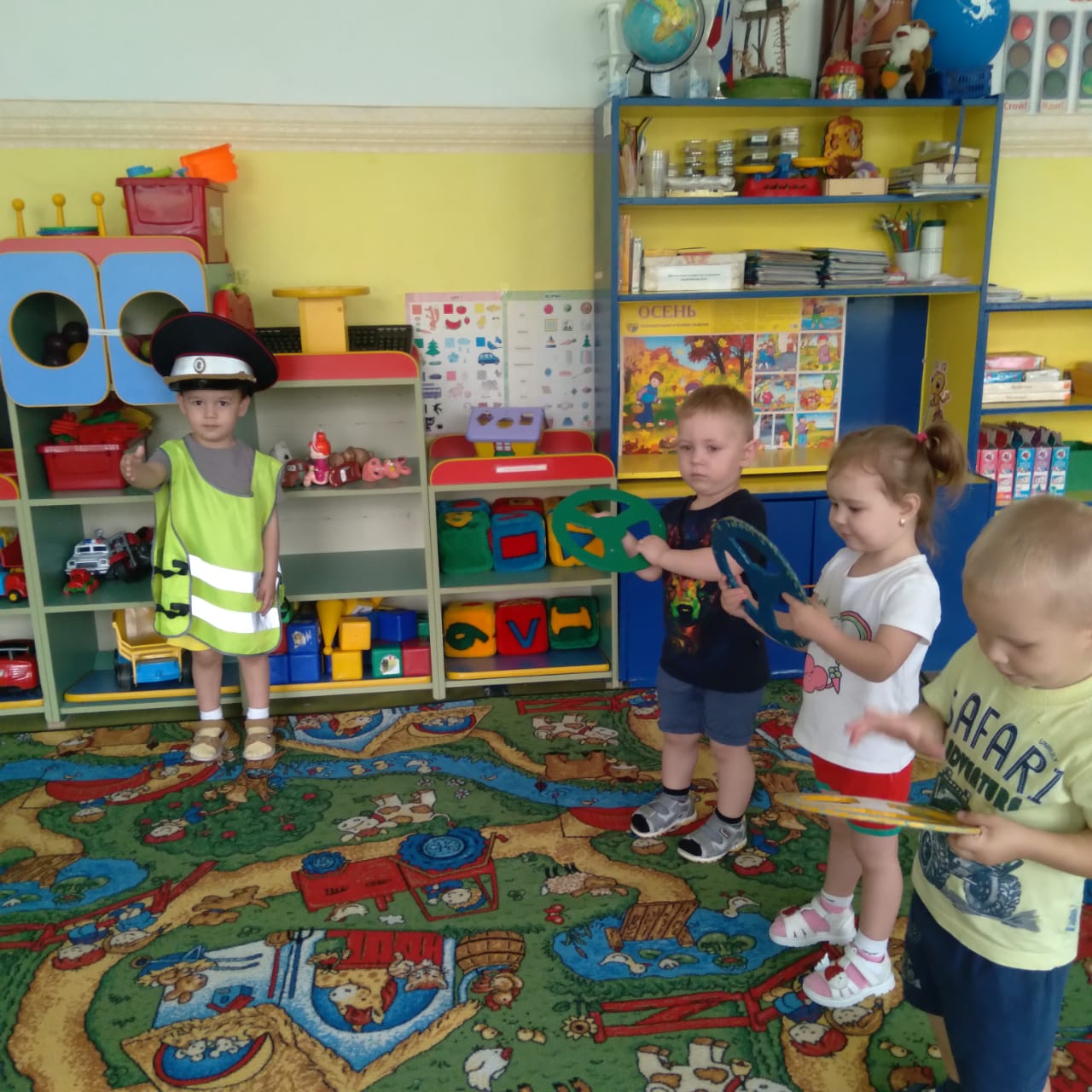 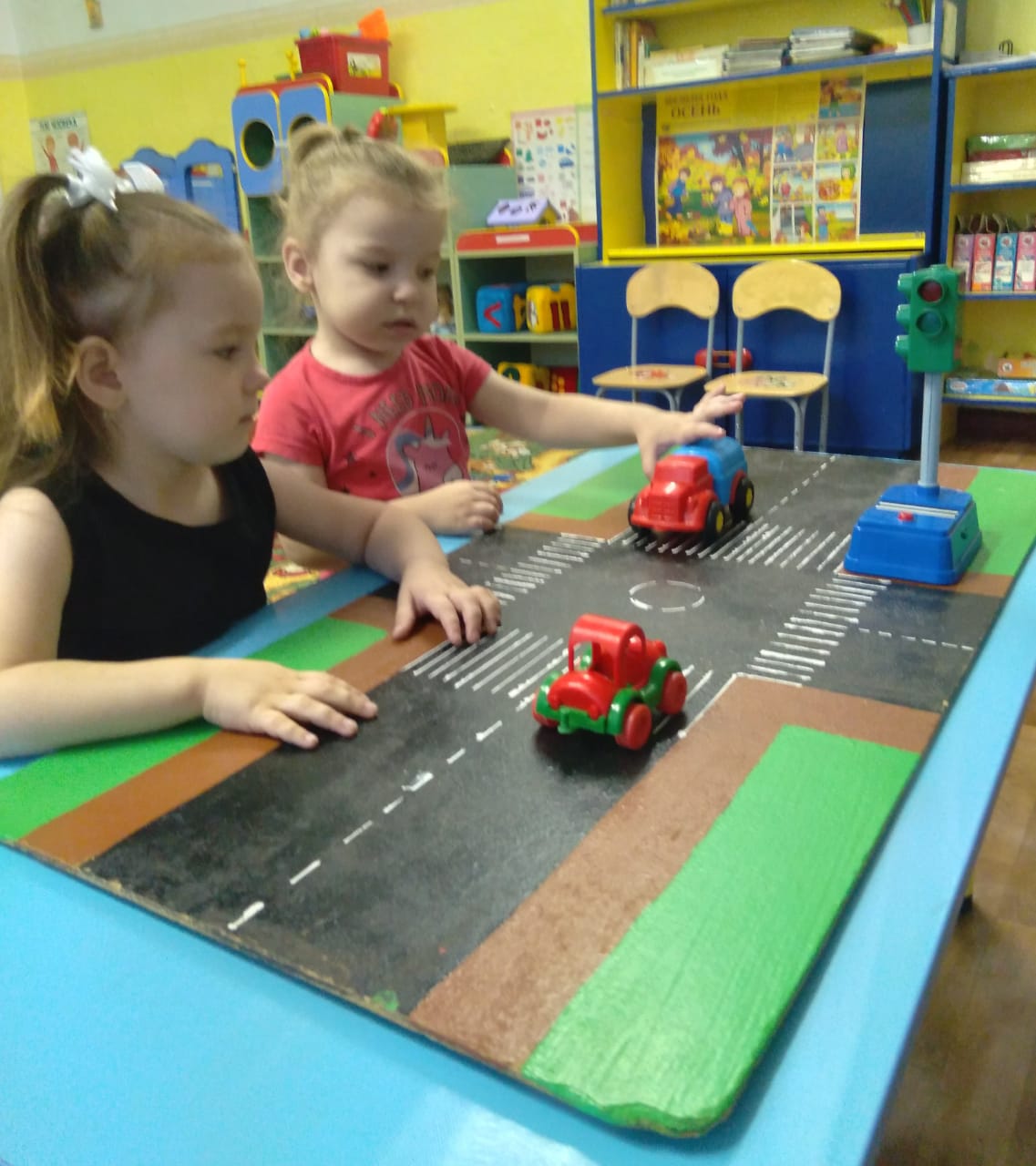 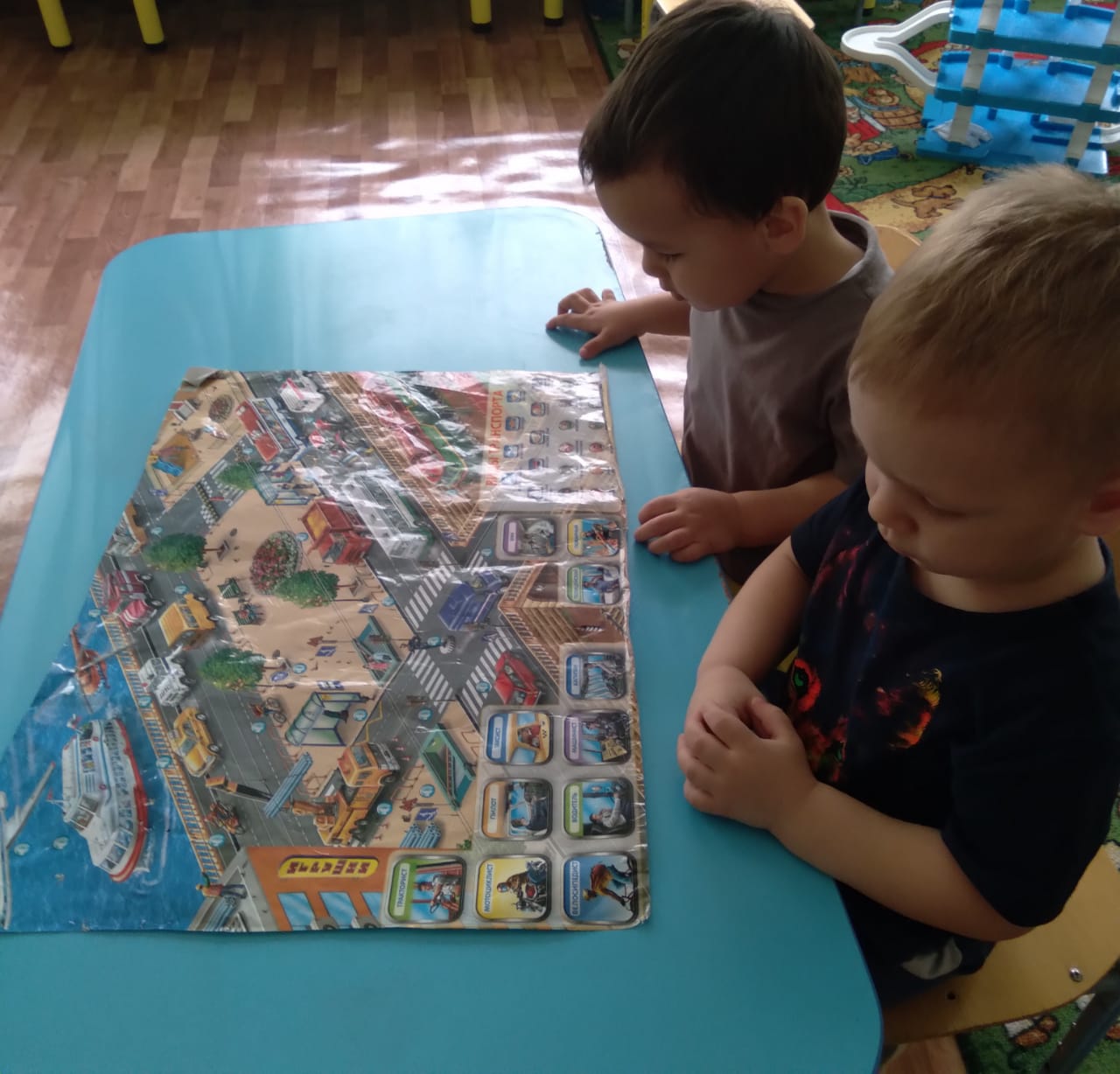 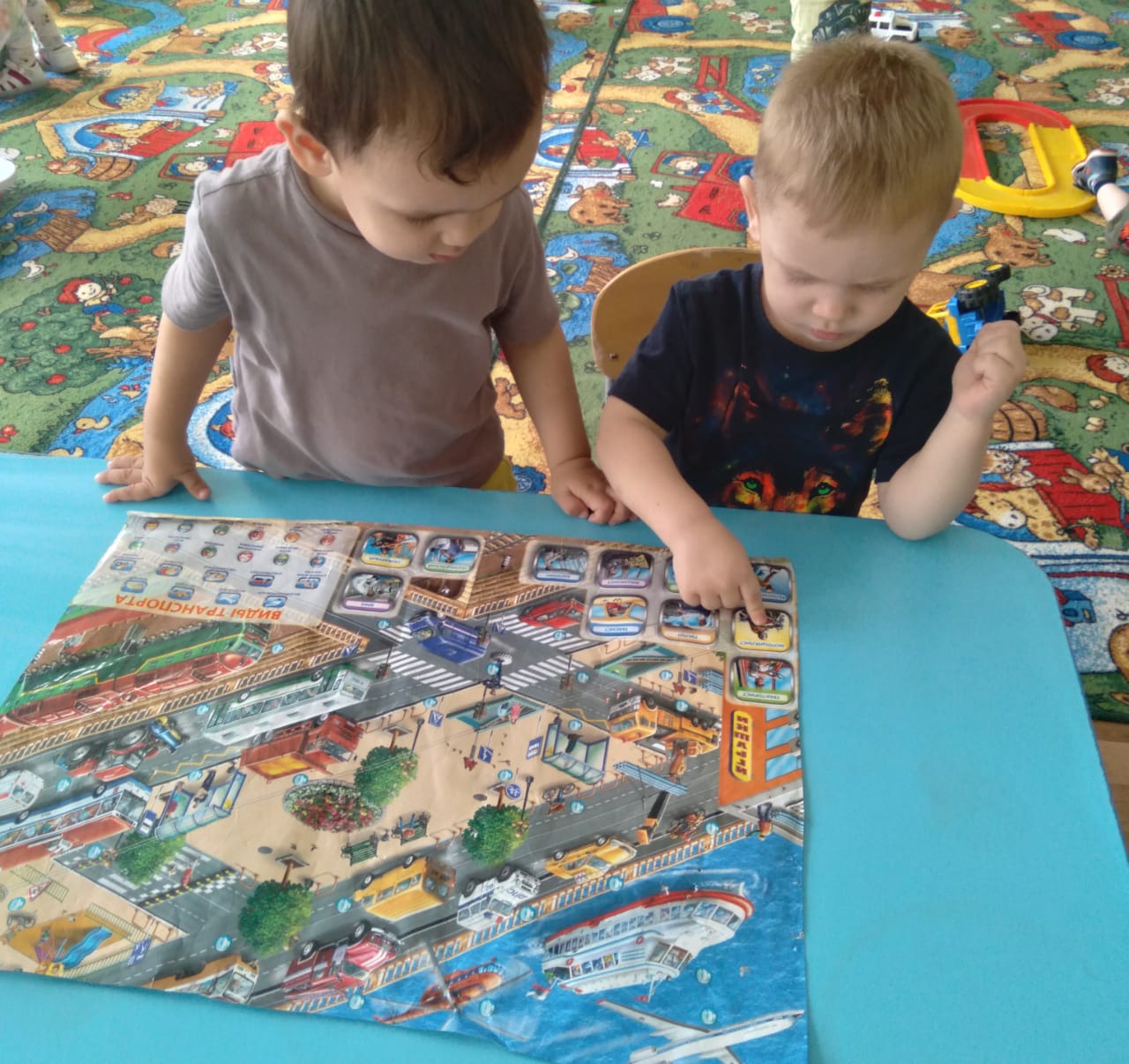 